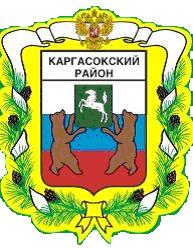 МУНИЦИПАЛЬНОЕ ОБРАЗОВАНИЕ «Каргасокский район»ТОМСКАЯ ОБЛАСТЬГЛАВА КАРГАСОКСКОГО РАЙОНАПриложение № 1 к Порядку организации деятельности по приобретению и предоставлению путевок на экскурсии, в загородные стационарные оздоровительные учреждения, на целевые смены, в специализированные лагеря, расположенные на территории Российской ФедерацииЖурнал учета заявлений и документов на предоставление путевок на экскурсии, для оздоровления и отдыха детей работников (наименование образовательного учреждения)Примечание.К заявлению прилагаются:Копия паспорта  родителя (законного представителя) (1стр., стр. по прописке, стр. «Дети»);Копия свидетельства о рождении ребенка, для детей старше 14 лет - копия паспорта. Приложение № 2 к Порядку организации деятельности по приобретению и предоставлению путевок на экскурсии,в загородные стационарные оздоровительные учреждения, на целевые смены, в специализированные лагеря, расположенные на территории Российской ФедерацииРасписка-уведомлениео приеме документов  на предоставление путевки на экскурсии, для оздоровления и отдыха детей Настоящим подтверждается получение «___»________________ 20__ г. ________________________________________________________________________ (ФИО заявителя)следующих документов:заявление родителя, которое написано на имя руководителя;копия паспорта  родителя (1стр., стр. по прописке, стр. «Дети»);копия  документа о рождении ребенка, для детей старше 14 лет копия паспорта,о чем в Журнале учета заявлений и документов на предоставление путевок для оздоровления и отдыха детей произведена запись за №________.Принял _________________                  ________       ___________________                     (должность)                               (подпись)                  (расшифровка подписи)Дата выдачи расписки «___»_______________ 20__ г.Приложение № 3 к Порядку организации деятельности по приобретению и предоставлению путевок на экскурсии, в загородные стационарные оздоровительные учреждения, на целевые смены, в специализированные лагеря, расположенные на территории Российской Федерации                                                                  _________________________________                                                                                (наименование Уполномоченного органа)«___»______________ 20__ г.ЗАЯВКАна обеспечение оздоровления и отдыха детей в 2010 годуПросим в соответствии с постановлением Администрации Томской области № 64а от 24 марта 2010 года «О мероприятиях по организации и обеспечению отдыха, оздоровления и занятости детей в Томской области в 2010 году» обеспечить отдых и оздоровление детей, обучающихся в                                       (наименование образовательного учреждения) Руководитель     _________________               ________          ___________________           МП                    (должность)                     (подпись)         (расшифровка подписи)Контактные телефоны _____________________________________________________________________________________________________________________________________________________                                                                                                                                                    ФИО  ответственного  за организацию отдыха детейПримечание.К заявке прилагается выписка из Журнала учета заявлений и документов на предоставление путевок для оздоровления и отдыха детей работников.Приложение № 4 к Порядку организации деятельности по приобретению и предоставлению путевок на экскурсии, в загородные стационарные оздоровительные учреждения, на целевые смены, в специализированные лагеря, расположенные на территории Российской ФедерацииЖурнал выдачи путевок для оздоровления и отдыха детей  (наименование образовательного учреждения)________________________________Примечание: столбец 3 таблицы не применяется при ведении  Журнала выдачи путевок для оздоровления и отдыха детей Уполномоченной организациейПриложение № 2к Постановлению и.о.Главы Каргасокского районаот 25.05 .2010  № 78Порядок комплектования детьми и финансирование расходов оздоровительных, профильных и трудовых лагерей дневного пребывания, организованных на базе муниципальных образовательных учреждений1. Общие положения1.1.	Настоящий Порядок разработан в соответствии с Федеральным законом от 06.10.2003 № 131-ФЗ «Об общих принципах организации местного самоуправления в Российской Федерации»,  постановлением Администрации Томской области от 13.05.2010  № 94а «О Порядке предоставления из областного бюджета субсидий бюджетам муниципальных образований Томской области и их расходования», постановлением Администрации Томской области от 24.03.2010 № 64а «О мероприятиях по организации и обеспечения отдыха, оздоровления и занятости детей Томской области в 2010 году», распоряжением Главы  Каргасокского района от 16.03.2010 № 125  «О назначении уполномоченного органа по организации отдыха детей на территории муниципального образования «Каргасокский район». 1.2. Для детей, проживающих на территории муниципального образования «Каргасокский район», муниципальные образовательные учреждения организуют каникулярный отдых в оздоровительных, профильных и трудовых лагерях с дневным пребыванием детей на базе муниципальных учреждений.1.3.	Оздоровительные, профильные и трудовые лагеря  комплектуются детьми школьного возраста до 15 лет (включительно) и для детей школьного возраста до 17 лет (включительно), находящихся в трудной жизненной ситуации.1.4.	Продолжительность отдыха в лагерях с дневным пребыванием детей составляет не менее 5 дней в период весенних, осенних, зимних школьных каникул и не более чем 24 дня  в период летних школьных каникул.Порядок комплектования2.1.	Оздоровительные, профильные и  трудовые лагеря с дневным пребыванием детей комплектуются образовательными учреждениями ежегодно до 15 мая детьми, обучающимися в муниципальных образовательных учреждениях Каргасокского района, на основании заявлений родителей.Финансирование расходов3.1.Уполномоченный орган на основании представленных заявок  образовательных учреждений утверждает распределение средств на оплату стоимости набора продуктов питания, медикаментов,  оплату  услуг по организации двухразового питания детей, на оснащение оздоровительных, профильных и трудовых  лагерей с дневным пребыванием детей.3.2.Финансирование расходов оздоровительных, профильных и  трудовых лагерей с дневным пребыванием на базе муниципальных учреждений  (далее получатели бюджетных средств) осуществляется за счет средств:бюджета муниципального образования «Каргасокский район»;субсидии областного бюджета на организацию отдыха детей в каникулярное время, выделенной на эти цели муниципальному образованию «Каргасокский район»;добровольных пожертвований других физических и юридических лиц. 3.3.Финансирование расходов по организации и обеспечению каникулярного отдыха и оздоровления детей производится в пределах средств, предусмотренных на эти цели, в бюджете муниципального образования «Каргасокский район».Предоставление отчетности Получатели бюджетных средств представляют в уполномоченный орган в течение 5 дней после закрытия смен отчеты о выполнении задания по организации каникулярного отдыха. Получатели бюджетных средств несут ответственность за использование не по целевому назначению бюджетных средств, выделенных на оздоровительную кампанию детей, в порядке, установленном законодательством. Средства, использованные получателями бюджетных средств не по целевому назначению, а также неиспользованные средства подлежат возврату в бюджет Уполномоченного органа  в соответствии с бюджетным законодательством Российской Федерации.ПОСТАНОВЛЕНИЕ(в ред. Пост. от 10.06.2011 № 134, от 14.02.2012 № 21;от 15.06.2012 №109)ПОСТАНОВЛЕНИЕ(в ред. Пост. от 10.06.2011 № 134, от 14.02.2012 № 21;от 15.06.2012 №109)ПОСТАНОВЛЕНИЕ(в ред. Пост. от 10.06.2011 № 134, от 14.02.2012 № 21;от 15.06.2012 №109)25.05.2010№ 78с. КаргасокПОСТАНОВЛЯЮ:Приложение № 1к Постановлению и.о.ГлавыКаргасокского районаот 25.05. 2010  № 78 Порядок организации деятельности по приобретению и предоставлению путевок на экскурсии, в загородные стационарные оздоровительные учреждения, на целевые смены, в специализированные (профильные) лагеря, расположенные на территории Российской ФедерацииОбщие положения1.1. Настоящий Порядок устанавливает механизм приобретения и предоставления путевок для отдыха и оздоровления детей Каргасокского района на экскурсии, в загородные стационарные оздоровительные учреждения, на целевые смены, в специализированные (профильные) лагеря, расположенные на территории Российской Федерации.1.2. Настоящий Порядок разработан в соответствии с Федеральным законом от 06.10.2003 № 131-ФЗ «Об общих принципах организации местного самоуправления в Российской Федерации»,  постановлением Администрации Томской области от  13.05.2010  № 94а «О Порядке предоставления из областного бюджета субсидий бюджетам муниципальных образований Томской области и их расходования», постановлением Администрации Томской области от 24.03.2010 № 64а «О мероприятиях по организации и обеспечению отдыха, оздоровления и занятости детей Томской области в 2010 году», распоряжением Главы Каргасокского района от 16.03.2010 г. № 125  «О  назначении  уполномоченного органа по организации отдыха детей на территории муниципального образования «Каргасокский район ». 1.3. В настоящем Порядке предусмотрены формы организации каникулярного отдыха детей на базе загородных стационарных оздоровительных учреждений, специализированных (профильных) лагерей, в том числе проведение целевых смен.1.4. Путевки в загородные стационарные оздоровительные учреждения предоставляются для детей школьного возраста до 15 лет (включительно), за исключением детей, находящихся в трудной жизненной ситуации.Путевки на целевые смены, в специализированные (профильные) лагеря предоставляются для детей школьного возраста до 17 лет (включительно), за исключением детей, находящихся в трудной жизненной ситуации.1.5. Продолжительность отдыха по путевкам в загородные стационарные оздоровительные учреждения, расположенные на территории Российской Федерации, составляет не менее 7 дней в период весенних, осенних, зимних школьных каникул и не более чем 24 дня  в период летних школьных каникул. 1.6. В целях организации отдыха детей в каникулярное время Управление образования муниципального образования «Каргасокский район» определяет ответственное лицо  для осуществления функций по приобретению и предоставлению путевок в загородные стационарные оздоровительные учреждения, на целевые смены, в специализированные (профильные) лагеря (далее – Ответственное лицо).Порядок приема заявлений родителей (законных представителей) на предоставление путевок, приобретения и предоставления путевок родителям (законным представителям)2.1. В общеобразовательных учреждениях назначается ответственное лицо (ответственные лица) по вопросам организации отдыха детей в каникулярное время. 2.1. Общеобразовательные  учреждения в рамках осуществления деятельности по организации отдыха детей осуществляют:информирование родителей  о порядке приобретения детям путевок в загородные стационарные оздоровительные учреждения, на целевые смены, в специализированные (профильные) лагеря;прием заявлений о предоставлении детям путевок и документов;формирование заявки в Уполномоченный орган;распределение предоставленных путевок в соответствии с очередностью;информирование родителя (законного представителя) о получении путевки и ее выдача;отчетность за предоставленные путевки.2.3. Для получения путевки один из родителей (законных представителей) ребенка подает  в образовательное учреждение:1) заявление на имя руководителя о предоставлении путевки;2) копию документа, удостоверяющего личность родителя (законного представителя), подавшего заявление;3) копию свидетельства о рождении ребенка, для детей старше 14 лет - копию паспорта.2.4. В образовательном учреждении  ведется регистрация поступающих заявлений о предоставлении детям путевок и документов от родителей в Журнале учета заявлений и документов на предоставление путевок для оздоровления и отдыха детей установленной формы (Приложение № 1).Журнал учета заявлений и документов на предоставление путевок для оздоровления и отдыха детей нумеруется, прошнуровывается, скрепляется подписью ответственного лица и печатью.Ответственное лицо выдает заявителям расписку-уведомление о приеме документов на предоставление путевки для оздоровления и отдыха детей по установленной форме (Приложение № 2).2.5. На основании представленных заявлений образовательное учреждение  формирует заявку по установленной форме (Приложение № 3), которую предоставляет в Уполномоченный  орган в срок до 15 мая текущего года и до 15 марта в последующие годы.2.6. По вопросам организации отдыха детей в каникулярное время, родители (законные представили) ребенка вправе обратиться с заявлением о выделении путевки непосредственно в Уполномоченный орган  в срок до 15 мая текущего года и до 15 марта в последующие годы.Уполномоченный орган осуществляет регистрацию поступающих заявлений о выделении детям путевок в Журнале учета заявлений и документов на предоставление путевок для оздоровления и отдыха детей установленной формы (Приложение № 1).Журнал учета заявлений и документов на предоставление путевок для оздоровления и отдыха детей путевок нумеруется, прошнуровывается, скрепляется подписью ответственного лица и печатью.Ответственное лицо выдает заявителям расписку-уведомление о приеме документов на предоставление путевки для оздоровления и отдыха детей по установленной форме (Приложение № 2).2.7. После получения от образовательных учреждений  заявок о выделении путевок Уполномоченный орган в течение 10 календарных дней готовит сводную заявку на необходимое количество путевок на основании заявок образовательных учреждений  и заявлений, предоставленных родителями (законными представителями) в Уполномоченный орган.  Межведомственная комиссия по обеспечению отдыха, оздоровления и занятости детей Каргасокского района определяет квоты на выделение путевок. В течение 3 дней Уполномоченный орган информирует образовательные учреждения  о выделенной квоте. Образовательное учреждение  в порядке очередности в соответствии с датой поступления документов  определяет детей, которым будет выдана путевка, о чем их информирует. Выделение путевок для лиц, подавших заявления в Уполномоченный орган, осуществляется в пределах квоты, установленной межведомственной комиссией по обеспечению отдыха, оздоровления и занятости детей Каргасокского района, о выделении путевки заявитель информируется Уполномоченным органом.2.8. Родители (законные представители) оплачивают установленную часть стоимости путевки (п.п. 3.2., 3.3. настоящего Порядка) в соответствующее  загородное стационарное оздоровительное учреждение, специализированный (профильный) лагерь, целевую смену. Документ об оплате предоставляется  в образовательное учреждение. 2.9. На основании представленных документов об оплате путевок родителями (законными представителями) образовательное учреждение  в течение 6 дней приобретает путевки. 2.10. Путевки родителям (законным представителям) выдаются в образовательном учреждении по месту жительства. В образовательном учреждении по месту жительства ведется Журнал выдачи путевок для оздоровления и отдыха детей (Приложение № 4).2.11. После окончания смены оздоровительные учреждения, лагеря передают копии всех отрывных талонов к путевкам на данную смену Уполномоченному органу в соответствии с заключенными договорами о сотрудничестве. Уполномоченный орган ежемесячно представляет в Администрацию Каргасокского района  отчет об использовании средств, выделенных на приобретение путевок для организации каникулярного отдыха детей, проживающих на территории муниципального образования «Каргасокский район» по установленной форме.2.12. В случае возникновения причин, по которым ребенок не имеет возможности воспользоваться путевкой,  получатель путевки обязан незамедлительно проинформировать образовательное учреждение или Уполномоченный орган о невозможности использования путевки, но не позднее, чем за 5 дней до начала смены. В таком случае образовательное учреждение или   Уполномоченный орган выдает путевку следующему  заявителю в установленном порядке. 2.13. В случае возникновения причин, по которым родители (законные представители) забирают ребенка во время пребывания в загородном стационарном оздоровительном учреждении, в специализированном (профильном) лагере, данное учреждение, лагерь незамедлительно сообщает об этом Уполномоченному органу и по требованию получателя путевки возвращает ему средства, внесенные им на оплату путевки, в соответствующем размере. Если стоимость питания в лагере превышает размер внесенной родительской платы, то разницу стоимости питания и размера родительской платы за оставшиеся неиспользованные дни возвращается в Уполномоченный орган. Если получатель путевки не предъявил требование для возврата средств, то средства, предусмотренные на оплату стоимости питания за оставшиеся дни, полностью возвращаются в Уполномоченному органу. Если родители (законные представители) забрали ребенка в течение первых пяти дней со дня начала смены либо ребенок вообще не заехал к началу смены, то лагерь незамедлительно сообщает об этом в Уполномоченный орган, а путевка может быть передана другому заявителю в порядке, предусмотренном п. 2.12. настоящего Порядка.3. Финансовое обеспечение приобретения путевок3.1. Финансовое обеспечение приобретения путевок на экскурсии, в загородные стационарные оздоровительные учреждения, на целевые смены, в специализированные (профильные) лагеря, расположенные на территории Российской Федерации, осуществляется за счет средств субсидии областного бюджета на организацию отдыха детей в каникулярное время, выделенной на эти цели муниципальному образованию «Каргасокский район», и средств родителей (законных представителей).3.2. Оплата стоимости путевок за счет средств областного бюджета осуществляется в соответствии с постановление Администрации Томской области  от 24.03.2010 № 64 а  «О мероприятиях по организации и обеспечению отдыха, оздоровления и занятости детей Томской области в 2010 году» и постановлением Администрации Томской области  от 13.05.2010 № 94а «О Порядку предоставления из областного бюджета субсидий бюджетам муниципальных образований Томской области и их расходования»с. КаргасокПОСТАНОВЛЯЮ:Приложение № 1к Постановлению и.о.ГлавыКаргасокского районаот 25.05. 2010  № 78 Порядок организации деятельности по приобретению и предоставлению путевок на экскурсии, в загородные стационарные оздоровительные учреждения, на целевые смены, в специализированные (профильные) лагеря, расположенные на территории Российской ФедерацииОбщие положения1.1. Настоящий Порядок устанавливает механизм приобретения и предоставления путевок для отдыха и оздоровления детей Каргасокского района на экскурсии, в загородные стационарные оздоровительные учреждения, на целевые смены, в специализированные (профильные) лагеря, расположенные на территории Российской Федерации.1.2. Настоящий Порядок разработан в соответствии с Федеральным законом от 06.10.2003 № 131-ФЗ «Об общих принципах организации местного самоуправления в Российской Федерации»,  постановлением Администрации Томской области от  13.05.2010  № 94а «О Порядке предоставления из областного бюджета субсидий бюджетам муниципальных образований Томской области и их расходования», постановлением Администрации Томской области от 24.03.2010 № 64а «О мероприятиях по организации и обеспечению отдыха, оздоровления и занятости детей Томской области в 2010 году», распоряжением Главы Каргасокского района от 16.03.2010 г. № 125  «О  назначении  уполномоченного органа по организации отдыха детей на территории муниципального образования «Каргасокский район ». 1.3. В настоящем Порядке предусмотрены формы организации каникулярного отдыха детей на базе загородных стационарных оздоровительных учреждений, специализированных (профильных) лагерей, в том числе проведение целевых смен.1.4. Путевки в загородные стационарные оздоровительные учреждения предоставляются для детей школьного возраста до 15 лет (включительно), за исключением детей, находящихся в трудной жизненной ситуации.Путевки на целевые смены, в специализированные (профильные) лагеря предоставляются для детей школьного возраста до 17 лет (включительно), за исключением детей, находящихся в трудной жизненной ситуации.1.5. Продолжительность отдыха по путевкам в загородные стационарные оздоровительные учреждения, расположенные на территории Российской Федерации, составляет не менее 7 дней в период весенних, осенних, зимних школьных каникул и не более чем 24 дня  в период летних школьных каникул. 1.6. В целях организации отдыха детей в каникулярное время Управление образования муниципального образования «Каргасокский район» определяет ответственное лицо  для осуществления функций по приобретению и предоставлению путевок в загородные стационарные оздоровительные учреждения, на целевые смены, в специализированные (профильные) лагеря (далее – Ответственное лицо).Порядок приема заявлений родителей (законных представителей) на предоставление путевок, приобретения и предоставления путевок родителям (законным представителям)2.1. В общеобразовательных учреждениях назначается ответственное лицо (ответственные лица) по вопросам организации отдыха детей в каникулярное время. 2.1. Общеобразовательные  учреждения в рамках осуществления деятельности по организации отдыха детей осуществляют:информирование родителей  о порядке приобретения детям путевок в загородные стационарные оздоровительные учреждения, на целевые смены, в специализированные (профильные) лагеря;прием заявлений о предоставлении детям путевок и документов;формирование заявки в Уполномоченный орган;распределение предоставленных путевок в соответствии с очередностью;информирование родителя (законного представителя) о получении путевки и ее выдача;отчетность за предоставленные путевки.2.3. Для получения путевки один из родителей (законных представителей) ребенка подает  в образовательное учреждение:1) заявление на имя руководителя о предоставлении путевки;2) копию документа, удостоверяющего личность родителя (законного представителя), подавшего заявление;3) копию свидетельства о рождении ребенка, для детей старше 14 лет - копию паспорта.2.4. В образовательном учреждении  ведется регистрация поступающих заявлений о предоставлении детям путевок и документов от родителей в Журнале учета заявлений и документов на предоставление путевок для оздоровления и отдыха детей установленной формы (Приложение № 1).Журнал учета заявлений и документов на предоставление путевок для оздоровления и отдыха детей нумеруется, прошнуровывается, скрепляется подписью ответственного лица и печатью.Ответственное лицо выдает заявителям расписку-уведомление о приеме документов на предоставление путевки для оздоровления и отдыха детей по установленной форме (Приложение № 2).2.5. На основании представленных заявлений образовательное учреждение  формирует заявку по установленной форме (Приложение № 3), которую предоставляет в Уполномоченный  орган в срок до 15 мая текущего года и до 15 марта в последующие годы.2.6. По вопросам организации отдыха детей в каникулярное время, родители (законные представили) ребенка вправе обратиться с заявлением о выделении путевки непосредственно в Уполномоченный орган  в срок до 15 мая текущего года и до 15 марта в последующие годы.Уполномоченный орган осуществляет регистрацию поступающих заявлений о выделении детям путевок в Журнале учета заявлений и документов на предоставление путевок для оздоровления и отдыха детей установленной формы (Приложение № 1).Журнал учета заявлений и документов на предоставление путевок для оздоровления и отдыха детей путевок нумеруется, прошнуровывается, скрепляется подписью ответственного лица и печатью.Ответственное лицо выдает заявителям расписку-уведомление о приеме документов на предоставление путевки для оздоровления и отдыха детей по установленной форме (Приложение № 2).2.7. После получения от образовательных учреждений  заявок о выделении путевок Уполномоченный орган в течение 10 календарных дней готовит сводную заявку на необходимое количество путевок на основании заявок образовательных учреждений  и заявлений, предоставленных родителями (законными представителями) в Уполномоченный орган.  Межведомственная комиссия по обеспечению отдыха, оздоровления и занятости детей Каргасокского района определяет квоты на выделение путевок. В течение 3 дней Уполномоченный орган информирует образовательные учреждения  о выделенной квоте. Образовательное учреждение  в порядке очередности в соответствии с датой поступления документов  определяет детей, которым будет выдана путевка, о чем их информирует. Выделение путевок для лиц, подавших заявления в Уполномоченный орган, осуществляется в пределах квоты, установленной межведомственной комиссией по обеспечению отдыха, оздоровления и занятости детей Каргасокского района, о выделении путевки заявитель информируется Уполномоченным органом.2.8. Родители (законные представители) оплачивают установленную часть стоимости путевки (п.п. 3.2., 3.3. настоящего Порядка) в соответствующее  загородное стационарное оздоровительное учреждение, специализированный (профильный) лагерь, целевую смену. Документ об оплате предоставляется  в образовательное учреждение. 2.9. На основании представленных документов об оплате путевок родителями (законными представителями) образовательное учреждение  в течение 6 дней приобретает путевки. 2.10. Путевки родителям (законным представителям) выдаются в образовательном учреждении по месту жительства. В образовательном учреждении по месту жительства ведется Журнал выдачи путевок для оздоровления и отдыха детей (Приложение № 4).2.11. После окончания смены оздоровительные учреждения, лагеря передают копии всех отрывных талонов к путевкам на данную смену Уполномоченному органу в соответствии с заключенными договорами о сотрудничестве. Уполномоченный орган ежемесячно представляет в Администрацию Каргасокского района  отчет об использовании средств, выделенных на приобретение путевок для организации каникулярного отдыха детей, проживающих на территории муниципального образования «Каргасокский район» по установленной форме.2.12. В случае возникновения причин, по которым ребенок не имеет возможности воспользоваться путевкой,  получатель путевки обязан незамедлительно проинформировать образовательное учреждение или Уполномоченный орган о невозможности использования путевки, но не позднее, чем за 5 дней до начала смены. В таком случае образовательное учреждение или   Уполномоченный орган выдает путевку следующему  заявителю в установленном порядке. 2.13. В случае возникновения причин, по которым родители (законные представители) забирают ребенка во время пребывания в загородном стационарном оздоровительном учреждении, в специализированном (профильном) лагере, данное учреждение, лагерь незамедлительно сообщает об этом Уполномоченному органу и по требованию получателя путевки возвращает ему средства, внесенные им на оплату путевки, в соответствующем размере. Если стоимость питания в лагере превышает размер внесенной родительской платы, то разницу стоимости питания и размера родительской платы за оставшиеся неиспользованные дни возвращается в Уполномоченный орган. Если получатель путевки не предъявил требование для возврата средств, то средства, предусмотренные на оплату стоимости питания за оставшиеся дни, полностью возвращаются в Уполномоченному органу. Если родители (законные представители) забрали ребенка в течение первых пяти дней со дня начала смены либо ребенок вообще не заехал к началу смены, то лагерь незамедлительно сообщает об этом в Уполномоченный орган, а путевка может быть передана другому заявителю в порядке, предусмотренном п. 2.12. настоящего Порядка.3. Финансовое обеспечение приобретения путевок3.1. Финансовое обеспечение приобретения путевок на экскурсии, в загородные стационарные оздоровительные учреждения, на целевые смены, в специализированные (профильные) лагеря, расположенные на территории Российской Федерации, осуществляется за счет средств субсидии областного бюджета на организацию отдыха детей в каникулярное время, выделенной на эти цели муниципальному образованию «Каргасокский район», и средств родителей (законных представителей).3.2. Оплата стоимости путевок за счет средств областного бюджета осуществляется в соответствии с постановление Администрации Томской области  от 24.03.2010 № 64 а  «О мероприятиях по организации и обеспечению отдыха, оздоровления и занятости детей Томской области в 2010 году» и постановлением Администрации Томской области  от 13.05.2010 № 94а «О Порядку предоставления из областного бюджета субсидий бюджетам муниципальных образований Томской области и их расходования»Nп/пдата подачизаявления и документовФИОзаявителя (родителя (законного представителя)ФИОребенкадата рождения ребенка(число, месяц, год)наименование оздоровительного учреждениясезон заездадомашний адрес, номер телефона (домашний, сотовый)подпись заявителя в получении расписки-уведомленияотметка о выдаче путевки12345678910Nп/пТип лагеряколичество заявлений по сезонамколичество заявлений по сезонамколичество заявлений по сезонамколичество заявлений по сезонамВсего Nп/пТип лагеряI        II       III      IVВсего Стационарный загородный оздоровительный лагерь общего типаСтационарный загородный оздоровительный лагерь с целевой (профильной) сменой N№п/пдата выдачипутевкиномер накладной,по которой выдана путевкаФИОзаявителяФИОребенканаименование оздоровительного учрежденияномер путевкисрок пребывания в ДОЛподпись заявителя в получении путевкидата предоставления отрывного талона к путевке12345678910